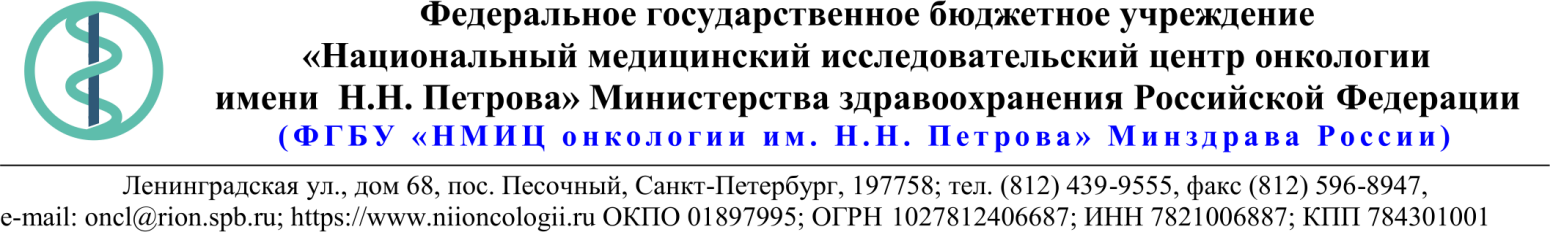 18.Описание объекта закупки04.08.2020 № 05-07/787Ссылка на данный номер обязательна!Запрос о предоставлении ценовой информациидля нужд ФГБУ «НМИЦ онкологии им. Н.Н. Петрова» Минздрава РоссииСтруктура цены (расходы, включенные в цену товара/работы/услуги) должна включать в себя:1)	стоимость товара/работы/услуги; 2)	стоимость упаковки товара;3)	стоимость транспортировки товара от склада поставщика до склада покупателя, включающая в себя все сопутствующие расходы, а также погрузочно-разгрузочные работы;4)	расходы поставщика на уплату таможенных сборов, налоговых и иных обязательных платежей, обязанность по внесению которых установлена российским законодательством;5)  все иные прямые и косвенные накладные расходы поставщика/подрядчика/исполнителя, связанные с поставкой товара/выполнением работ/оказанием услуг и необходимые для надлежащего выполнения обязательств.Сведения о товаре/работе/услуге: содержатся в Приложении.Просим всех заинтересованных лиц представить свои коммерческие предложения (далее - КП) о цене поставки товара/выполнения работы/оказания услуги с использованием прилагаемой формы описания  товара/работы/услуги и направлять их в 10.08.2020, подписанного квалифицированной электронной цифровой подписью (электронная цифровая подпись должна быть открепленной, в формате “sig”) по следующему адресу: 4399541@niioncologii.ru.Информируем, что направленные предложения не будут рассматриваться в качестве заявки на участие в закупке и не дают в дальнейшем каких-либо преимуществ для лиц, подавших указанные предложения.Настоящий запрос не является извещением о проведении закупки, офертой или публичной офертой и не влечет возникновения каких-либо обязательств заказчика.Из ответа на запрос должны однозначно определяться цена единицы товара/работы/услуги и общая цена контракта на условиях, указанных в запросе, срок действия предлагаемой цены.КП оформляется на официальном бланке (при наличии), должно содержать реквизиты организации (официальное наименование, ИНН, КПП - обязательно), и должно содержать ссылку на дату и номер запроса о предоставлении ценовой информации. КП должно содержать актуальные на момент запроса цены товара (работ, услуг), технические характеристики и прочие данные, в том числе условия поставки и оплаты, полностью соответствующие указанным в запросе о предоставлении ценовой информации;1.Наименование ЗаказчикаФГБУ "НМИЦ онкологии им. Н.Н. Петрова" Минздрава России2.Наименование объекта закупкиПоставка индивидуального эндопротеза3.Коды ОКПД2 / КТРУУказаны в пункте 184.Место исполнения обязательств (адрес поставки, оказания услуг, выполнения работ)197758, Россия, г. Санкт- Петербург, п. Песочный, ул. Ленинградская, дом 685.АвансированиеНе предусмотрено6.Срок окончания действия договора (контракта)30.09.20207.Установление сроков исполнения обязательств контрагентомУстановление сроков исполнения обязательств контрагентом7.1Срок начала исполнения обязательств контрагентом:С момента заключения Контракта7.2Срок окончания исполнения обязательств контрагентомВ течение 5 рабочих дней с момента заключения Контракта7.3Периодичность выполнения работ, оказания услуг либо количество партий поставляемого товаров: (обязательства контрагента)1 (одна) партия8.ОплатаВ течение 30 (тридцати) календарных дней с момента подписания Покупателем универсального передаточного документа (УПД).9.Документы, которые должны быть представлены поставщиком (подрядчиком, исполнителем) вместе с товаром (результатом выполненной работы, оказанной услуги)Регистрационные удостоверения на медицинские изделия10.Специальное право, которое должно быть у участника закупки и (или) поставщика (подрядчика, исполнителя) (наличие лицензии, членство в саморегулируемой организации и т.п.)Не предусмотрено11.Дополнительные требования к участникам закупки (при наличии таких требований) и обоснование этих требованийНе предусмотрено12.Срок действия гарантии качества товара (работы, услуги) после приемки ЗаказчикомОстаточный срок годности на момент поставки не менее 60%13.Размер обеспечения гарантийных обязательств (до 10% НМЦК)Не предусмотрено14.Предоставляемые участникам закупки преимущества в соответствии со статьями 28 и 29 Закона № 44-ФЗНе предусмотрено15.Запреты, ограничения допуска, условия допуска (преференции) иностранных товаровНе предусмотрено16.Страна происхождения (указывается участником в заявке, коммерческом предложении)Указывается в пункте 1817.Количество и единица измерения объекта закупкиУказаны в пункте 18№ п/пНаименование товара Требования к качеству, техническим и функциональным характеристикам товараКол-воЕд. изм.ОКПД2Страна происхожденияНДС%Цена за ед. с НДССуммаВкладыш Avantage для компонента вертлужногоИзготовлен из высокомолекулярного полиэтилена с крестовидной молекулярной решеткой. Стерилизация: гамма-облучение в аргоне. Метод придания формы вкладышу: изостатическая компрессионная формовка. Внутренний диаметр вкладыша – 28 мм. Метод фиксации головки во вкладыше - запрессовка головки во внутреннюю полусферу вкладыша. Размеры соответственно размерам чашек. 1шт.32.50.22.110Головка CoCrГоловка изготовлена из кобальт-хром-молибденового (Co-Cr-Mo) сплава. Имеет 3 типоразмера по диаметру: 28, 32, 36 мм и 5 типоразмеров по длине шейки (-3,5 мм; 0 мм; +3,5 мм; +7 мм; +10,5 мм), конус - 12/14. 1шт.32.50.22.110Компонент вертлужный Avantage цементныйЧашка (компонент вертлужный) изготовлена из кобальт-хромового сплава (CoCr), имеет форму полусферы с выступающим фланцем и структурированную поверхность для увеличения дополнительной фиксации. Чашка имеет полированную внутреннюю поверхность с внутренним диаметром от 44 до 60 мм с шагом 2мм. Метод фиксации чашки – цементный. 1шт.32.50.22.110Цемент костный Refobacin Bone Cement RХимический состав цемента: порошковая часть (полиметилметакрилат, перекись бензоила, циркония диоксид, гентамицина сульфат), жидкая часть (метилметакрилат; N, N – диметил-пара-толуидин хлорофилл VIII; гидрохинон). Соотношение жидкой части к порошковой 1:2. Рентгеноконтрастное вещество в составе диоксид циркония – 15%. Вязкость - средняя. Дозировка 1х40 г. Цемент с улучшенной визуализацией за счет N, N – диметил-пара-толуидин хлорофилла VIII. Общее время затвердевания костного цемента при температуре в операционной комнате 18°C 12 минут. Фаза смешивания длится 30 секунд, фаза ожидания составляет 90 секунд, фаза рабочего времени 3,5 минуты, фаза затвердевания происходит за временной интервал 6,5 минут. 1шт.23.51.12.190